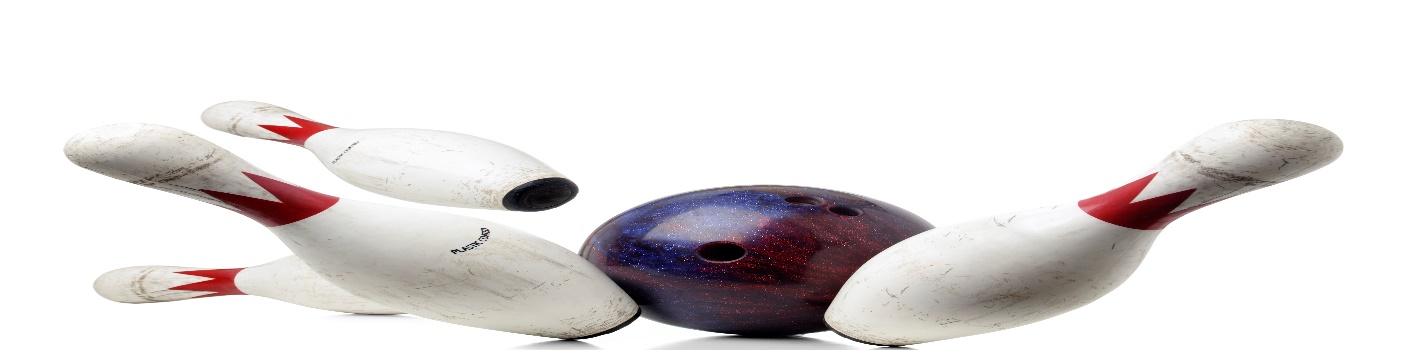 WEDNESDAY MORNING STRIKERSLOOKING FOR 2 WOMEN TEAMS AND INDIVIDUALSWEDNESDAY, 930AM 3 GAMES, JACKPOTS, PRICE TO BE DETERMINEDMAIN CONTACT___________________________PHONE #_____________TEAM MEMBERS______________________________________________ 			    ______________________________________________			    ______________________________________________			    ______________________________________________CALL OR SIGN UP NOWMEETING AUGUST 16, 2023, 930AMLEAGUE START DATE TBDHOWELL BOWL-E-DROME  517-546-0820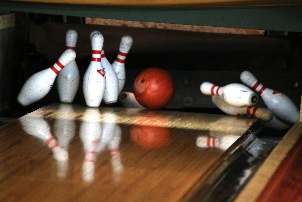 